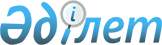 "Шахтинск қалалық мәслихатының 2014 жылғы 23 желтоқсандағы XХХII сессиясының № 1083/32 "2015-2017 жылдарға арналған қалалық бюджет туралы" шешіміне өзгерістер енгізу туралы
					
			Мерзімі біткен
			
			
		
					Қарағанды облысы Шахтинск қалалық мәслихатының 2015 жылғы 22 қыркүйектегі V шақырылған XХXVII сессиясының № 1182/37 шешімі. Қарағанды облысының Әділет департаментінде 2015 жылғы 2 қазанда № 3423 болып тіркелді. Мерзімі өткендіктен қолданыс тоқтатылды
      Қазақстан Республикасының 2008 жылғы 4 желтоқсандағы Бюджет кодексіне, Қазақстан Республикасының 2001 жылғы 23 қаңтардағы "Қазақстан Республикасындағы жергілікті мемлекеттік басқару және өзін-өзі басқару туралы" Заңына сәйкес қалалық мәслихат ШЕШІМ ЕТТІ:
      1. Шахтинск қалалық мәслихатының 2014 жылғы 23 желтоқсандағы XХХII сессиясының № 1083/32 "2015-2017 жылдарға арналған қалалық бюджет туралы" (нормативтік құқықтық актілерді мемлекеттік тіркеу Тізілімінде № 2914 тіркелген, 2015 жылғы 13 ақпандағы № 6 "Шахтинский вестник" газетінде, 2015 жылғы 23 қаңтарында "Әділет" ақпараттық – құқықтық жүйесінде жарияланған) шешіміне келесі өзгерістер енгізілсін: 
      көрсетілген шешімге 1, 5, 6, 7, 8 қосымшалары осы шешімге 1, 2, 3, 4 ,5 қосымшаларға сәйкес жаңа редакцияда мазмұндалсын. 
      2. Осы шешім 2015 жылдың 1 қаңтарынан бастап қолданысқа енгізіледі.
      "КЕЛІСІЛДІ"   
      "Шахтинск қаласының   
      экономика және қаржы   
      бөлiмi" мемлекеттiк   
      мекемесінің басшысы
      Л. Буравко
      2015 жылғы 22 қыркүйек  2015 жылға арналған қалалық бюджет 2015 жылға арналған қалалық бюджеттік бағдарламалар әкімшілеріне нысаналы трансферттер және бюджеттік кредиттер 2015 жылға арналған
Шахан кентінде іске асырылатын бюджеттік бағдарламалар бойынша шығындар 2015 жылға арналған Долинка кентінде іске асырылатын бюджеттік бағдарламалар бойынша шығындар 2015 жылға арналған Новодолинский кентінде іске асырылатын бюджеттік бағдарламалар бойынша шығындар
					© 2012. Қазақстан Республикасы Әділет министрлігінің «Қазақстан Республикасының Заңнама және құқықтық ақпарат институты» ШЖҚ РМК
				
Сессия төрағасы
А. Щербаков
Мәслихат хатшысы
Ә. Сатова
Санаты
Санаты
Санаты
Санаты
Сомасы
(мың теңге)
Сыныбы
Сыныбы
Сыныбы
Сомасы
(мың теңге)
Iшкi сыныбы
Iшкi сыныбы
Сомасы
(мың теңге)
Атауы
Сомасы
(мың теңге)
1
2
3
4
5
I. КІРІСТЕР
4265529
1
Салықтық түсімдер
967637
01
Табыс салығы
220851
2
Жеке табыс салығы
220851
03
Әлеуметтiк салық
156050
1
Әлеуметтік салық
156050
04
Меншiкке салынатын салықтар
516954
1
Мүлiкке салынатын салықтар
60563
3
Жер салығы
356081
4
Көлiк құралдарына салынатын салық
100310
05
Тауарларға, жұмыстарға және қызметтерге салынатын iшкi салықтар
57894
2
Акциздер
5167
3
Табиғи және басқа да ресурстарды пайдаланғаны үшiн түсетiн түсiмдер
35943
4
Кәсiпкерлiк және кәсiби қызметтi жүргiзгенi үшiн алынатын алымдар
13858
5
Ойын бизнесіне салық
2926
08
Заңдық маңызы бар әрекеттерді жасағаны және (немесе) оған уәкілеттігі бар мемлекеттік органдар немесе лауазымды адамдар құжаттар бергені үшін алынатын міндетті төлемдер
15888
1
Мемлекеттік баж
15888
2
Салықтық емес түсiмдер
16405
01
Мемлекеттік меншіктен түсетін кірістер
12533
1
Мемлекеттік кәсіпорындардың таза кірісі бөлігінің түсімдері
552
5
Мемлекет меншігіндегі мүлікті жалға беруден түсетін кірістер
11981
02
Мемлекеттік бюджеттен қаржыландырылатын мемлекеттік мекемелердің тауарларды (жұмыстарды, қызметтерді) өткізуінен түсетін түсімдер
38
1
Мемлекеттік бюджеттен қаржыландырылатын мемлекеттік мекемелердің тауарларды (жұмыстарды, қызметтерді) өткізуінен түсетін түсімдер
38
06
Басқа да салықтық емес түсiмдер
3834
1
Басқа да салықтық емес түсiмдер
3834
3
Негізгі капиталды сатудан түсетін түсімдер
33813
03
Жердi және материалдық емес активтердi сату
33813
1
Жерді сату
30873
2
Материалдық емес активтердi сату
2940
4
Трансферттердің түсімдері
3247674
02
Мемлекеттiк басқарудың жоғары тұрған органдарынан түсетiн трансферттер
3247674
2
Облыстық бюджеттен түсетiн трансферттер
3247674
Функционалдық топ
Функционалдық топ
Функционалдық топ
Функционалдық топ
Функционалдық топ
Функционалдық топ
Сомасы
(мың теңге)
Кіші функция
Кіші функция
Кіші функция
Кіші функция
Кіші функция
Сомасы
(мың теңге)
Бюджеттік бағдарламалардың әкiмшiсi
Бюджеттік бағдарламалардың әкiмшiсi
Бюджеттік бағдарламалардың әкiмшiсi
Бюджеттік бағдарламалардың әкiмшiсi
Сомасы
(мың теңге)
Бағдарлама
Бағдарлама
Бағдарлама
Сомасы
(мың теңге)
Кіші бағдарлама
Кіші бағдарлама
Сомасы
(мың теңге)
Атауы
Сомасы
(мың теңге)
II. Шығыстар
4277183
01
Жалпы сипаттағы мемлекеттiк қызметтер 
315281
1
Мемлекеттiк басқарудың жалпы функцияларын орындайтын өкiлдi, атқарушы және басқа органдар 
191461
112
Аудан (облыстық маңызы бар қала) мәслихатының аппараты
19941
001
Аудан (облыстық маңызы бар қала) мәслихатының қызметін қамтамасыз ету жөніндегі қызметтер
19436
003
Мемлекеттік органның күрделі шығыстары
505
122
Аудан (облыстық маңызы бар қала) әкімінің аппараты
93409
001
Аудан (облыстық маңызы бар қала) әкімінің қызметін қамтамасыз ету жөніндегі қызметтер
88902
003
Мемлекеттік органның күрделі шығыстары
4415
009
Ведомстволық бағыныстағы мемлекеттік мекемелерінің және ұйымдарының күрделі шығыстары 
92
123
Қаладағы аудан, аудандық маңызы бар қала, кент, ауыл, ауылдық округ әкімінің аппараты
78111
001
Қаладағы аудан, аудандық маңызы бар қала, кент, ауыл, ауылдық округ әкімінің қызметін қамтамасыз ету жөніндегі қызметтер
75847
022
Мемлекеттік органның күрделі шығыстары
2264
2
Қаржылық қызмет
16818
459
Ауданның (облыстық маңызы бар қаланың) экономика және қаржы бөлімі
16818
003
Салық салу мақсатында мүлікті бағалауды жүргізу
2454
010
Жекешелендіру, коммуналдық меншікті басқару, жекешелендіруден кейінгі қызмет және осыған байланысты дауларды реттеу 
7864
028
Коммуналдық меншікке мүлікті сатып алу
6500
5
Жоспарлау және статистикалық қызмет
522
459
Ауданның (облыстық маңызы бар қаланың) экономика және қаржы бөлімі
522
061
Бюджеттік инвестициялар және концессия мәселелері бойынша құжаттаманы сараптау және бағалау, бюджеттік инвестициялардың іске асырылуына бағалау жүргізу
522
9
Жалпы сипаттағы өзге де мемлекеттiк қызметтер 
106480
454
Ауданның (облыстық маңызы бар қаланың) кәсіпкерлік және ауыл шаруашылығы бөлімі
22811
001
Жергілікті деңгейде кәсіпкерлікті және ауыл шаруашылығын дамыту саласындағы мемлекеттік саясатты іске асыру жөніндегі қызметтер
22355
007
Мемлекеттік органның күрделі шығыстары
456
459
Ауданның (облыстық маңызы бар қаланың) экономика және қаржы бөлімі
30954
001
Ауданның (облыстық маңызы бар қаланың) экономикалық саясаттың қалыптастыру мен дамыту, мемлекеттік жоспарлау, бюджеттік атқару және коммуналдық меншігін басқару саласындағы мемлекеттік саясатты іске асыру жөніндегі қызметтер 
29931
015
Мемлекеттік органның күрделі шығыстары
1023
486
Ауданның (облыстық маңызы бар қаланың) жер қатынастары, сәулет және қала құрылысы бөлімі
18277
001
Жергілікті деңгейде жер қатынастары, сәулет және қала құрылысын реттеу саласындағы мемлекеттік саясатты іске асыру жөніндегі қызметтер 
18062
003
Мемлекеттік органның күрделі шығыстары
215
492
Ауданның (облыстық маңызы бар қаланың) тұрғын үй-коммуналдық шаруашылығы, жолаушылар көлігі, автомобиль жолдары және тұрғын үй инспекциясы бөлімі
34438
001
Жергілікті деңгейде тұрғын үй-коммуналдық шаруашылық, жолаушылар көлігі, автомобиль жолдары және тұрғын үй инспекциясы саласындағы мемлекеттік саясатты іске асыру жөніндегі қызметтер
34027
013
Мемлекеттік органның күрделі шығыстары
411
02
Қорғаныс
7891
1
Әскери мұқтаждар
7429
122
Аудан (облыстық маңызы бар қала) әкімінің аппараты
7429
005
Жалпыға бірдей әскери міндетті атқару шеңберіндегі іс-шаралар
7429
2
Төтенше жағдайлар жөніндегі жұмыстарды ұйымдастыру
462
122
Аудан (облыстық маңызы бар қала) әкімінің аппараты
462
006
Аудан (облыстық маңызы бар қала) ауқымындағы төтенше жағдайлардың алдын алу және оларды жою
200
007
Аудандық (қалалық) ауқымдағы дала өрттерінің, сондай-ақ мемлекеттік өртке қарсы қызмет органдары құрылмаған елді мекендерде өрттердің алдын алу және оларды сөндіру жөніндегі іс-шаралар
262
03
Қоғамдық тәртіп, қауіпсіздік, құқықтық, сот, қылмыстық - атқару қызметі
9830
9
Қоғамдық тәртіп және қауіпсіздік саласындағы өзге де қызметтер
9830
492
Ауданның (облыстық маңызы бар қаланың) тұрғын үй-коммуналдық шаруашылығы, жолаушылар көлігі, автомобиль жолдары және тұрғын үй инспекциясы бөлімі
9830
021
Елдi мекендерде жол қозғалысы қауiпсiздiгін қамтамасыз ету
9830
04
Бiлiм беру
1929242
1
Мектепке дейiнгi тәрбие және оқыту
455216
464
Ауданның (облыстық маңызы бар қаланың) білім бөлімі
455216
009
Мектепке дейінгі тәрбие мен оқыту ұйымдарының қызметін қамтамасыз ету
25254
040
Мектепке дейінгі білім беру ұйымдарында мемлекеттік білім беру тапсырысын іске асыруға
429962
2
Бастауыш, негізгі орта және жалпы орта білім беру
1349342
464
Ауданның (облыстық маңызы бар қаланың) білім бөлімі
1349342
003
Жалпы білім беру
1181594
006
Балаларға қосымша білім беру 
167748
4
Техникалық және кәсіптік, орта білімнен кейінгі білім беру
28269
464
Ауданның (облыстық маңызы бар қаланың) білім бөлімі
28269
018
Кәсіптік оқытуды ұйымдастыру
28269
9
Бiлiм беру саласындағы өзге де қызметтер
96415
464
Ауданның (облыстық маңызы бар қаланың) білім бөлімі
96415
001
Жергілікті деңгейде білім беру саласындағы мемлекеттік саясатты іске асыру жөніндегі қызметтер
13946
005
Ауданның (облыстық маңызы бар қаланың) мемлекеттiк бiлiм беру мекемелер үшiн оқулықтар мен оқу-әдістемелік кешендерді сатып алу және жеткізу 
31049
007
Аудандық (қалалық) ауқымдағы мектеп олимпиадаларын және мектептен тыс іс-шараларды өткiзу
550
012
Мемлекеттік органның күрделі шығыстары
400
015
Жетім баланы (жетім балаларды) және ата-аналарының қамқорынсыз қалған баланы (балаларды) күтіп-ұстауға қамқоршыларға (қорғаншыларға) ай сайынға ақшалай қаражат төлемі 
35748
022
Жетім баланы (жетім балаларды) және ата-анасының қамқорлығынсыз қалған баланы (балаларды) асырап алғаны үшін Қазақстан азаматтарына біржолғы ақша қаражатын төлеуге арналған төлемдер
895
067
Ведомстволық бағыныстағы мемлекеттік мекемелерінің және ұйымдарының күрделі шығыстары 
13136
068
Халықтың компьютерлік сауаттылығын арттыруды қамтамыз ету
691
06
Әлеуметтiк көмек және әлеуметтiк қамсыздандыру
247136
2
Әлеуметтiк көмек
197412
451
Ауданның (облыстық маңызы бар қаланың) жұмыспен қамту және әлеуметтік бағдарламалар бөлімі
194077
002
Жұмыспен қамту бағдарламасы
12981
005
Мемлекеттік атаулы әлеуметтік көмек 
2500
006
Тұрғын үйге көмек көрсету
6650
007
Жергілікті өкілетті органдардың шешімі бойынша мұқтаж азаматтардың жекелеген топтарына әлеуметтік көмек
35580
010
Үйден тәрбиеленіп оқытылатын мүгедек балаларды материалдық қамтамасыз ету
1244
014
Мұқтаж азаматтарға үйде әлеуметтiк көмек көрсету
48879
016
18 жасқа дейінгі балаларға мемлекеттік жәрдемақылар
2075
017
Мүгедектерді оңалту жеке бағдарламасына сәйкес, мұқтаж мүгедектерді міндетті гигиеналық құралдармен және ымдау тілі мамандарының қызмет көрсетуін, жеке көмекшілермен қамтамасыз ету 
60268
023
Жұмыспен қамту орталықтарының қызметін қамтамасыз ету
360
052
Ұлы Отан соғысындағы Жеңістің жетпіс жылдығына арналған іс-шараларды өткізу
23540
464
Ауданның (облыстық маңызы бар қаланың) білім бөлімі
3335
008
Жергілікті өкілді органдардың шешімі бойынша білім беру ұйымдарының күндізгі оқу нысанында оқитындар мен тәрбиеленушілерді қоғамдық көлікте (таксиден басқа) жеңілдікпен жол жүру түрінде әлеуметтік қолдау
3335
9
Әлеуметтiк көмек және әлеуметтiк қамтамасыз ету салаларындағы өзге де қызметтер
49724
451
Ауданның (облыстық маңызы бар қаланың) жұмыспен қамту және әлеуметтік бағдарламалар бөлімі
49724
001
Жергiлiктi деңгейде халық үшiн әлеуметтiк бағдарламаларды жұмыспен қамтуды қамтамасыз етудi iске асыру саласындағы мемлекеттiк саясатты iске асыру жөнiндегi қызметтер
36656
011
Жәрдемақыларды және басқа да әлеуметтік төлемдерді есептеу, төлеу мен жеткізу бойынша қызметтерге ақы төлеу
718
021
Мемлекеттік органның күрделі шығыстары
4864
050
Мүгедектердің құқықтарын қамтамасыз ету және өмір сүру сапасын жақсарту жөніндегі іс-шаралар жоспарын іске асыру
7486
07
Тұрғын үй-коммуналдық шаруашылық
831025
1
Тұрғын үй шаруашылығы
5466
467
Ауданның (облыстық маңызы бар қаланың) құрылыс бөлімі
5466
003
Коммуналдық тұрғын үй қорының тұрғын үйін жобалау және (немесе) салу, реконструкциялау
4466
004
Инженерлік-коммуникациялық инфрақұрылымды жобалау, дамыту және (немесе) жайластыру
1000
2
Коммуналдық шаруашылық
681256
467
Ауданның (облыстық маңызы бар қаланың) құрылыс бөлімі
5115
005
Коммуналдық шаруашылығын дамыту
706
006
Сумен жабдықтау және су бұру жүйесін дамыту
4409
492
Ауданның (облыстық маңызы бар қаланың) тұрғын үй-коммуналдық шаруашылығы, жолаушылар көлігі, автомобиль жолдары және тұрғын үй инспекциясы бөлімі
676141
011
Шағын қалаларды жылумен жабдықтауды үздіксіз қамтамасыз ету
627514
012
Сумен жабдықтау және су бұру жүйесінің жұмыс істеуі
48627
3
Елді-мекендерді абаттандыру
144303
123
Қаладағы аудан, аудандық маңызы бар қала, кент, ауыл, ауылдық округ әкімінің аппараты
44709
008
Елді мекендердегі көшелерді жарықтандыру
16779
009
Елді мекендердің санитариясын қамтамасыз ету
652
011
Елді мекендерді абаттандыру мен көгалдандыру
27278
492
Ауданның (облыстық маңызы бар қаланың) тұрғын үй-коммуналдық шаруашылығы, жолаушылар көлігі, автомобиль жолдары және тұрғын үй инспекциясы бөлімі
99594
015
Елдi мекендердегі көшелердi жарықтандыру
30000
016
Елдi мекендердiң санитариясын қамтамасыз ету
18589
017
Жерлеу орындарын ұстау және туыстары жоқ адамдарды жерлеу
536
018
Елдi мекендердi абаттандыру және көгалдандыру
50469
08
Мәдениет, спорт, туризм және ақпараттық кеңістiк
262912
1
Мәдениет саласындағы қызмет
116804
455
Ауданның (облыстық маңызы бар қаланың) мәдениет және тілдерді дамыту бөлімі
116804
003
Мәдени-демалыс жұмысын қолдау
116804
2
Спорт
11284
465
Ауданның (облыстық маңызы бар қаланың) дене шынықтыру және спорт бөлімі
11284
001
Жергілікті деңгейде дене шынықтыру және спорт саласындағы мемлекеттік саясатты іске асыру жөніндегі қызметтер
4528
004
Мемлекеттік органның күрделі шығыстары
360
005
Ұлттық және бұқаралық спорт түрлерін дамыту
2109
006
Аудандық (облыстық маңызы бар қалалық) деңгейде спорттық жарыстар өткiзу
1977
007
Әртүрлi спорт түрлерi бойынша аудан (облыстық маңызы бар қала) құрама командаларының мүшелерiн дайындау және олардың облыстық спорт жарыстарына қатысуы
2310
3
Ақпараттық кеңiстiк
81985
455
Ауданның (облыстық маңызы бар қаланың) мәдениет және тілдерді дамыту бөлімі
68320
006
Аудандық (қалалық) кiтапханалардың жұмыс iстеуi
58673
007
Мемлекеттiк тiлдi және Қазақстан халқының басқа да тiлдерін дамыту
9647
456
Ауданның (облыстық маңызы бар қаланың) ішкі саясат бөлімі
13665
002
Мемлекеттік ақпараттық саясат жүргізу жөніндегі қызметтер
13665
9
Мәдениет, спорт, туризм және ақпараттық кеңiстiктi ұйымдастыру жөніндегі өзге де қызметтер
52839
455
Ауданның (облыстық маңызы бар қаланың) мәдениет және тілдерді дамыту бөлімі
21942
001
Жергілікті деңгейде тілдерді және мәдениетті дамыту саласындағы мемлекеттік саясатты іске асыру жөніндегі қызметтер
8564
010
Мемлекеттік органның күрделі шығыстары
295
032
Ведомстволық бағыныстағы мемлекеттік мекемелерінің және ұйымдарының күрделі шығыстары 
13083
456
Ауданның (облыстық маңызы бар қаланың) ішкі саясат бөлімі
30897
001
Жергілікті деңгейде ақпарат, мемлекеттілікті нығайту және азаматтардың әлеуметтік сенімділігін қалыптастыру саласында мемлекеттік саясатты іске асыру жөніндегі қызметтер
20495
003
Жастар саясаты саласында іс-шараларды іске асыру
9852
006
Мемлекеттік органның күрделі шығыстары
400
032
Ведомстволық бағыныстағы мемлекеттік мекемелерінің және ұйымдарының күрделі шығыстары 
150
10
Ауыл, су, орман, балық шаруашылығы, ерекше қорғалатын табиғи аумақтар, қоршаған ортаны және жануарлар дүниесін қорғау, жер қатынастары 
20742
1
Ауыл шаруашылығы
13608
473
Ауданның (облыстық маңызы бар қаланың) ветеринария бөлімі
13608
001
Жергілікті деңгейде ветеринария саласындағы мемлекеттік саясатты іске асыру жөніндегі қызметтер
10806
003
Мемлекеттік органның күрделі шығыстары
310
005
Мал көмінділерінің (биотермиялық шұңқырлардың) жұмыс істеуін қамтамасыз ету
702
007
Қаңғыбас иттер мен мысықтарды аулауды және жоюды ұйымдастыру
1444
008
Алып қойылатын және жойылатын ауру жануарлардың, жануарлардан алынатын өнімдер мен шикізаттың құнын иелеріне өтеу
46
010
Ауыл шаруашылығы жануарларын сәйкестендіру жөніндегі іс-шараларды өткізу
300
6
Жер қатынастары
2981
486
Ауданның (облыстық маңызы бар қаланың) жер қатынастары, сәулет және қала құрылысы бөлімі
2981
007
Жердi аймақтарға бөлу жөнiндегi жұмыстарды ұйымдастыру
2981
9
Ауыл, су, орман, балық шаруашылығы және қоршаған ортаны қорғау және жер қатынастары саласындағы басқа да қызметтер
4153
473
Ауданның (облыстық маңызы бар қаланың) ветеринария бөлімі 
4153
011
Эпизоотияға қарсы іс-шаралар жүргізу
4153
11
Өнеркәсіп, сәулет, қала құрылысы және құрылыс қызметі
19692
2
Сәулет, қала құрылысы және құрылыс қызметі
19692
467
Ауданның (облыстық маңызы бар қаланың) құрылыс бөлімі
19692
001
Жергілікті деңгейде құрылыс саласындағы мемлекеттік саясатты іске асыру жөніндегі қызметтер
19200
017
Мемлекеттік органның күрделі шығыстары
492
12
Көлiк және коммуникация
169920
1
Автомобиль көлiгi
117469
123
Қаладағы аудан, аудандық маңызы бар қала, кент, ауыл, ауылдық округ әкімінің аппараты
34064
013
Аудандық маңызы бар қалаларда, кенттерде, ауылдарда, ауылдық округтерде автомобиль жолдарының жұмыс істеуін қамтамасыз ету
34064
492
Ауданның (облыстық маңызы бар қаланың) тұрғын үй-коммуналдық шаруашылығы, жолаушылар көлігі, автомобиль жолдары және тұрғын үй инспекциясы бөлімі
83405
023
Автомобиль жолдарының жұмыс істеуін қамтамасыз ету
83405
9
Көлiк және коммуникациялар саласындағы басқа да қызметтер
52451
492
Ауданның (облыстық маңызы бар қаланың) тұрғын үй-коммуналдық шаруашылығы, жолаушылар көлігі, автомобиль жолдары және тұрғын үй инспекциясы бөлімі
52451
037
Әлеуметтік маңызы бар қалалық (ауылдық), қала маңындағы және ауданішілік қатынастар бойынша жолаушылар тасымалдарын субсидиялау
52451
13
Басқалар
462638
9
Басқалар
462638
454
Ауданның (облыстық маңызы бар қаланың) кәсіпкерлік және ауыл шаруашылығы бөлімі
31843
033
Моноқалаларда жобаларды іске асыру үшін берілетін кредиттер бойынша пайыздық мөлшерлемені субсидиялау
23843
034
Моноқалаларда жаңа өндірістерді дамытуға гранттар беру
8000
459
Ауданның (облыстық маңызы бар қаланың) экономика және қаржы бөлімі
19000
012
Ауданның (облыстық маңызы бар қаланың) жергілікті атқарушы органының резерві 
19000
467
Ауданның (облыстық маңызы бар қаланың) құрылыс бөлімі
213204
085
Моноқалаларда бюджеттік инвестициялық жобаларды іске асыру
213204
492
Ауданның (облыстық маңызы бар қаланың) тұрғын үй-коммуналдық шаруашылық, жолаушылар көлігі, автомобиль жолдары және тұрғын үй инспекциясы бөлімі
198591
044
Моноқалаларда ағымдағы жайластыру 
198591
14
Борышқа қызмет көрсету
6
1
Борышқа қызмет көрсету
6
459
Ауданның (облыстық маңызы бар қаланың) экономика және қаржы бөлімі
6
021
Жергілікті атқарушы органдардың облыстық бюджеттен қарыздар бойынша сыйақылар мен өзге де төлемдерді төлеу бойынша борышына қызмет көрсету 
6
15
Трансферттер
868
1
Трансферттер
868
459
Ауданның (облыстық маңызы бар қаланың) экономика және қаржы бөлімі
868
006
Нысаналы пайдаланылмаған (толық пайдаланылмаған) трансферттерді қайтару
868
III. Таза бюджеттік кредиттеу
11397
бюджеттік кредиттер
11397
13
Басқалар
11397
3
Кәсiпкерлiк қызметтi қолдау және бәсекелестікті қорғау
11397
454
Ауданның (облыстық маңызы бар қаланың) кәсіпкерлік және ауыл шаруашылығы бөлімі
11397
012
Моноқалалардағы кәсіпкерлікті дамытуға жәрдемдесуге кредит беру 
11397
бюджеттік кредиттерді өтеу
0
IV. Қаржы активтерімен операциялық сальдо
17000
қаржылық активтерді алу
17000
13
Басқалар
17000
9
Басқалар
17000
492
Ауданның (облыстық маңызы бар қаланың) тұрғын үй-коммуналдық шаруашылық, жолаушылар көлігі, автомобиль жолдары және тұрғын үй инспекциясы бөлімі
17000
065
Заңды тұлғалардың жарғылық капиталын қалыптастыру немесе ұлғайту
17000
Санаты
Санаты
Санаты
Санаты
Сомасы
(мың теңге)
Сыныбы
Сыныбы
Сыныбы
Сомасы
(мың теңге)
Iшкi сыныбы
Iшкi сыныбы
Сомасы
(мың теңге)
Атауы
Сомасы
(мың теңге)
1
2
3
4
5
V. Бюджет тапшылығы ( профициті)
-40051
VI. Бюджет тапшылығын қаржыландыру (профицитті пайдалану)
40051
7
Қарыздар түсімі
11397
01
Мемлекеттік ішкі қарыздар
11397
2
Қарыз алу келісім- шарттары
11397
Қарыздарды өтеу 
0
8
Бюджет қаражаттарының пайдаланылатын қалдықтары
28654
01
Бюджет қаражаты қалдықтары
28654
1
Бюджет қаражатының бос қалдықтары
28654
Атауы
Сомасы 
(мың теңге)
1
2
Барлығы
1438108
оның ішінде:
Ағымдағы нысаналы трансферттер
1213507
Нысаналы даму трансферттері
213204
оның ішінде:
Ағымдағы нысаналы трансферттер:
1213507
оның ішінде:
Ауданның (облыстық маңызы бар қаланың) білім беру бөлімі
254775
Мектепке дейінгі білім беру ұйымдарында мемлекеттік білім беру тапсырыстарын іске асыруға
109884
Үш деңгейлі жүйе бойынша біліктілігін арттырған мұғалімдердің еңбек ақысын арттыруға
47161
Мемлекеттік мекемелердің мемлекеттік қызметшілері болып табылмайтын жұмыскерлерінің, сондай-ақ жергілікті бюджеттерден қаржыландырылатын мемлекеттік қазыналық кәсіпорындардың жұмыскерлеріне еңбекақы төлеу жүйесінің жаңа моделі бойынша еңбекақы төлеуге және олардың лауазымдық айлықақыларына ерекше еңбек жағдайлары үшін ай сайынғы үстемеақы төлеуге 
97730
Ауданның (облыстық маңызы бар қаланың) тұрғын үй-коммуналдық шаруашылық, жолаушылар көлігі және автомобиль жолдары және тұрғын үй инспекциясы бөлімі
863444
Тұрғын үй - коммуналдық шаруашылығына
607759
Әлеуметтiк маңызы бар қалалық (ауылдық), қала маңындағы және ауданішілік қатынастар бойынша жолаушылар тасымалдарын субсидиялауға 
52451
Профилактикалық дезинсекция мен дератизация жүргізу (инфекциялық және паразиттік аурулардың табиғи ошақтарының аумағындағы, сондай-ақ инфекциялық және паразиттік аурулардың ошақтарындағы дезинсекция мен дератизацияны қоспағанда)
3943
Тұрғын үй - коммуналдық шаруашылығына және абаттандыруға
198591
Мемлекеттік мекемелердің мемлекеттік қызметшілері болып табылмайтын жұмыскерлерінің, сондай-ақ жергілікті бюджеттерден қаржыландырылатын мемлекеттік қазыналық кәсіпорындардың жұмыскерлеріне еңбекақы төлеу жүйесінің жаңа моделі бойынша еңбекақы төлеуге және олардың лауазымдық айлықақыларына ерекше еңбек жағдайлары үшін ай сайынғы үстемеақы төлеуге 
700
Ауданның (облыстық маңызы бар қаланың) ветеринария бөлімі
5286
Қолданыстан шығарылатын және жойылатын ауру малдардың, азық-түліктердің және жануартектес шикізаттардың құнын иелелеріне өтеуге 
46
Агроөнеркәсіптік кешеннің жергілікті атқарушы органдарының бөлімшелерін ұстауға
5000
Мемлекеттік мекемелердің мемлекеттік қызметшілері болып табылмайтын жұмыскерлерінің, сондай-ақ жергілікті бюджеттерден қаржыландырылатын мемлекеттік қазыналық кәсіпорындардың жұмыскерлеріне еңбекақы төлеу жүйесінің жаңа моделі бойынша еңбекақы төлеуге және олардың лауазымдық айлықақыларына ерекше еңбек жағдайлары үшін ай сайынғы үстемеақы төлеуге 
240
Ауданның (облыстық маңызы бар қаланың) жұмыспен қамту және әлеуметтік бағдарламалар бөлімі
41227
Мүгедектердің құқықтарын қамтамасыз ету және өмір сүру сапасын жақсарту бойынша Іс-шаралар жоспарын іске асыруға
13227
Ұлы Отан соғысындағы Жеңістің жетпіс жылдығына арналған іс-шараларды өткізуге 
23757
Мемлекеттік мекемелердің мемлекеттік қызметшілері болып табылмайтын жұмыскерлерінің, сондай-ақ жергілікті бюджеттерден қаржыландырылатын мемлекеттік қазыналық кәсіпорындардың жұмыскерлеріне еңбекақы төлеу жүйесінің жаңа моделі бойынша еңбекақы төлеуге және олардың лауазымдық айлықақыларына ерекше еңбек жағдайлары үшін ай сайынғы үстемеақы төлеуге 
4243
Ауданның (облыстық маңызы бар қаланың) кәсіпкерлік және өнеркәсіп бөлімі
32232
Жобаларды іске асыру үшін кредиттер бойынша пайыздық ставканы субсидиялау
23843
Жаңа өндірістерді дамытуға гранттар беруге
8000
Мемлекеттік мекемелердің мемлекеттік қызметшілері болып табылмайтын жұмыскерлерінің, сондай-ақ жергілікті бюджеттерден қаржыландырылатын мемлекеттік қазыналық кәсіпорындардың жұмыскерлеріне еңбекақы төлеу жүйесінің жаңа моделі бойынша еңбекақы төлеуге және олардың лауазымдық айлықақыларына ерекше еңбек жағдайлары үшін ай сайынғы үстемеақы төлеуге 
389
Шахтинск қаласының мәслихат аппараты 
162
Мемлекеттік мекемелердің мемлекеттік қызметшілері болып табылмайтын жұмыскерлерінің, сондай-ақ жергілікті бюджеттерден қаржыландырылатын мемлекеттік қазыналық кәсіпорындардың жұмыскерлеріне еңбекақы төлеу жүйесінің жаңа моделі бойынша еңбекақы төлеуге және олардың лауазымдық айлықақыларына ерекше еңбек жағдайлары үшін ай сайынғы үстемеақы төлеуге 
162
Шахтинск қаласының әкім аппараты 
2566
Мемлекеттік мекемелердің мемлекеттік қызметшілері болып табылмайтын жұмыскерлерінің, сондай-ақ жергілікті бюджеттерден қаржыландырылатын мемлекеттік қазыналық кәсіпорындардың жұмыскерлеріне еңбекақы төлеу жүйесінің жаңа моделі бойынша еңбекақы төлеуге және олардың лауазымдық айлықақыларына ерекше еңбек жағдайлары үшін ай сайынғы үстемеақы төлеуге 
1426
Азаматтық жағдайдағы актілерді тіркеу бөлімдерінің штат санын ұстауға
1140
Шахан кентінің әкім аппараты 
347
Мемлекеттік мекемелердің мемлекеттік қызметшілері болып табылмайтын жұмыскерлерінің, сондай-ақ жергілікті бюджеттерден қаржыландырылатын мемлекеттік қазыналық кәсіпорындардың жұмыскерлеріне еңбекақы төлеу жүйесінің жаңа моделі бойынша еңбекақы төлеуге және олардың лауазымдық айлықақыларына ерекше еңбек жағдайлары үшін ай сайынғы үстемеақы төлеуге 
347
Долинка кентінің әкім аппараты 
371
Мемлекеттік мекемелердің мемлекеттік қызметшілері болып табылмайтын жұмыскерлерінің, сондай-ақ жергілікті бюджеттерден қаржыландырылатын мемлекеттік қазыналық кәсіпорындардың жұмыскерлеріне еңбекақы төлеу жүйесінің жаңа моделі бойынша еңбекақы төлеуге және олардың лауазымдық айлықақыларына ерекше еңбек жағдайлары үшін ай сайынғы үстемеақы төлеуге 
371
Новодолинский кентінің әкім аппараты 
384
Мемлекеттік мекемелердің мемлекеттік қызметшілері болып табылмайтын жұмыскерлерінің, сондай-ақ жергілікті бюджеттерден қаржыландырылатын мемлекеттік қазыналық кәсіпорындардың жұмыскерлеріне еңбекақы төлеу жүйесінің жаңа моделі бойынша еңбекақы төлеуге және олардың лауазымдық айлықақыларына ерекше еңбек жағдайлары үшін ай сайынғы үстемеақы төлеуге 
384
Ауданның (облыстық маңызы бар қаланың) экономика және қаржы бөлімі
538
Мемлекеттік мекемелердің мемлекеттік қызметшілері болып табылмайтын жұмыскерлерінің, сондай-ақ жергілікті бюджеттерден қаржыландырылатын мемлекеттік қазыналық кәсіпорындардың жұмыскерлеріне еңбекақы төлеу жүйесінің жаңа моделі бойынша еңбекақы төлеуге және олардың лауазымдық айлықақыларына ерекше еңбек жағдайлары үшін ай сайынғы үстемеақы төлеуге 
538
Ауданның (облыстық маңызы бар қаланың) мәдениет және тілдерді дамыту бөлімі
10509
Мемлекеттік мекемелердің мемлекеттік қызметшілері болып табылмайтын жұмыскерлерінің, сондай-ақ жергілікті бюджеттерден қаржыландырылатын мемлекеттік қазыналық кәсіпорындардың жұмыскерлеріне еңбекақы төлеу жүйесінің жаңа моделі бойынша еңбекақы төлеуге және олардың лауазымдық айлықақыларына ерекше еңбек жағдайлары үшін ай сайынғы үстемеақы төлеуге 
10509
Ауданның (облыстық маңызы бар қаланың) ішкі саясат бөлімі
701
Мемлекеттік мекемелердің мемлекеттік қызметшілері болып табылмайтын жұмыскерлерінің, сондай-ақ жергілікті бюджеттерден қаржыландырылатын мемлекеттік қазыналық кәсіпорындардың жұмыскерлеріне еңбекақы төлеу жүйесінің жаңа моделі бойынша еңбекақы төлеуге және олардың лауазымдық айлықақыларына ерекше еңбек жағдайлары үшін ай сайынғы үстемеақы төлеуге 
701
Ауданның (облыстық маңызы бар қаланың) жер қатынастары, cәулет және қала құрылысы бөлімі
450
Мемлекеттік мекемелердің мемлекеттік қызметшілері болып табылмайтын жұмыскерлерінің, сондай-ақ жергілікті бюджеттерден қаржыландырылатын мемлекеттік қазыналық кәсіпорындардың жұмыскерлеріне еңбекақы төлеу жүйесінің жаңа моделі бойынша еңбекақы төлеуге және олардың лауазымдық айлықақыларына ерекше еңбек жағдайлары үшін ай сайынғы үстемеақы төлеуге 
450
Ауданның (облыстық маңызы бар қаланың) құрылыс бөлімі
393
Мемлекеттік мекемелердің мемлекеттік қызметшілері болып табылмайтын жұмыскерлерінің, сондай-ақ жергілікті бюджеттерден қаржыландырылатын мемлекеттік қазыналық кәсіпорындардың жұмыскерлеріне еңбекақы төлеу жүйесінің жаңа моделі бойынша еңбекақы төлеуге және олардың лауазымдық айлықақыларына ерекше еңбек жағдайлары үшін ай сайынғы үстемеақы төлеуге 
393
Ауданның (облыстық маңызы бар қаланың) дене шынықтыру және спорт бөлімі
122
Мемлекеттік мекемелердің мемлекеттік қызметшілері болып табылмайтын жұмыскерлерінің, сондай-ақ жергілікті бюджеттерден қаржыландырылатын мемлекеттік қазыналық кәсіпорындардың жұмыскерлеріне еңбекақы төлеу жүйесінің жаңа моделі бойынша еңбекақы төлеуге және олардың лауазымдық айлықақыларына ерекше еңбек жағдайлары үшін ай сайынғы үстемеақы төлеуге 
122
Дамуға арналған нысаналы трансферттер: 
213204
оның ішінде:
Ауданның (облыстық маңызы бар қаланың) құрлыс бөлімі
213204
Моноқалаларды дамытудың 2012 - 2020 жылдарға арналған бағдарламасы шеңберінде бюджеттік инвестициялық жобаларды іске асыруға
213204
Бюджеттік кредиттер 
11397
Ауданның (облыстық маңызы бар қаланың) кәсіпкерлік және өнеркәсіп бөлімі
11397
Моноқалалардағы кәсіпкерлікті дамытуға жәрдемдесуге кредит беруге 
11397
Функционалдық топ
Функционалдық топ
Функционалдық топ
Функционалдық топ
Функционалдық топ
Сомасы
(мың теңге)
Кіші функция
Кіші функция
Кіші функция
Кіші функция
Сомасы
(мың теңге)
Бюджеттік бағдарламалардың әкiмшiсi
Бюджеттік бағдарламалардың әкiмшiсi
Бюджеттік бағдарламалардың әкiмшiсi
Сомасы
(мың теңге)
Бағдарлама
Бағдарлама
Сомасы
(мың теңге)
Сомасы
(мың теңге)
Сомасы
(мың теңге)
Атауы
Сомасы
(мың теңге)
ШЫҒЫСТАР
55048
01
Жалпы сипаттағы мемлекеттiк қызметтер 
23302
1
Мемлекеттiк басқарудың жалпы функцияларын орындайтын өкiлдi, атқарушы және басқа органдар
23302
123
Қаладағы аудан, аудандық маңызы бар қала, кент, ауыл, ауылдық округ әкімінің аппараты
23302
001
Қаладағы аудан, аудандық маңызы бар қала, кент, ауыл, ауылдық округ әкімінің қызметін қамтамасыз ету жөніндегі қызметтер
22902
022
Мемлекеттік органның күрделі шығыстары
400
07
Тұрғын үй-коммуналдық шаруашылық
15496
3
Елді-мекендерді абаттандыру
15496
123
Қаладағы аудан, аудандық маңызы бар қала, кент, ауыл, ауылдық округ әкімінің аппараты
15496
008
Елді мекендердегі көшелерді жарықтандыру
7437
011
Елді мекендерді абаттандыру мен көгалдандыру
8059
12
Көлiк және коммуникация
16250
1
Автомобиль көлiгi
16250
123
Қаладағы аудан, аудандық маңызы бар қала, кент, ауыл, ауылдық округ әкімінің аппараты
16250
013
Аудандық маңызы бар қалаларда, кенттерде, ауылдарда, ауылдық округтерде автомобиль жолдарының жұмыс істеуін қамтамасыз ету
16250
Функционалдық топ
Функционалдық топ
Функционалдық топ
Функционалдық топ
Функционалдық топ
Сомасы (мың теңге)
Кіші функция
Кіші функция
Кіші функция
Кіші функция
Сомасы (мың теңге)
Бюджеттік бағдарламалардың әкiмшiсi
Бюджеттік бағдарламалардың әкiмшiсi
Бюджеттік бағдарламалардың әкiмшiсi
Сомасы (мың теңге)
Бағдарлама
Бағдарлама
Сомасы (мың теңге)
Сомасы (мың теңге)
Сомасы (мың теңге)
Атауы
Сомасы (мың теңге)
ШЫҒЫСТАР
59097
01
Жалпы сипаттағы мемлекеттiк қызметтер 
32525
1
Мемлекеттiк басқарудың жалпы функцияларын орындайтын өкiлдi, атқарушы және басқа органдар
32525
123
Қаладағы аудан, аудандық маңызы бар қала, кент, ауыл, ауылдық округ әкімінің аппараты
32525
001
Қаладағы аудан, аудандық маңызы бар қала, кент, ауыл, ауылдық округ әкімінің қызметін қамтамасыз ету жөніндегі қызметтер
31061
022
Мемлекеттік органның күрделі шығыстары
1464
07
Тұрғын үй-коммуналдық шаруашылық
12417
3
Елді-мекендерді абаттандыру
12417
123
Қаладағы аудан, аудандық маңызы бар қала, кент, ауыл, ауылдық округ әкімінің аппараты
12417
008
Елді мекендердегі көшелерді жарықтандыру
5542
009
Елді мекендердің санитариясын қамтамасыз ету
652
011
Елді мекендерді абаттандыру мен көгалдандыру
6223
12
Көлiк және коммуникация
14155
1
Автомобиль көлiгi
14155
123
Қаладағы аудан, аудандық маңызы бар қала, кент, ауыл, ауылдық округ әкімінің аппараты
14155
013
Аудандық маңызы бар қалаларда, кенттерде, ауылдарда, ауылдық округтерде автомобиль жолдарының жұмыс істеуін қамтамасыз ету
14155
Функционалдық топ
Функционалдық топ
Функционалдық топ
Функционалдық топ
Функционалдық топ
Сомасы
(мың теңге)
Кіші функция
Кіші функция
Кіші функция
Кіші функция
Сомасы
(мың теңге)
Бюджеттік бағдарламалардың әкiмшiсi
Бюджеттік бағдарламалардың әкiмшiсi
Бюджеттік бағдарламалардың әкiмшiсi
Сомасы
(мың теңге)
Бағдарлама
Бағдарлама
Сомасы
(мың теңге)
Сомасы
(мың теңге)
Сомасы
(мың теңге)
Атауы
Сомасы
(мың теңге)
ШЫҒЫСТАР
42739
01
Жалпы сипаттағы мемлекеттiк қызметтер 
22284
1
Мемлекеттiк басқарудың жалпы функцияларын орындайтын өкiлдi, атқарушы және басқа органдар
22284
123
Қаладағы аудан, аудандық маңызы бар қала, кент, ауыл, ауылдық округ әкімінің аппараты
22284
001
Қаладағы аудан, аудандық маңызы бар қала, кент, ауыл, ауылдық округ әкімінің қызметін қамтамасыз ету жөніндегі қызметтер
21884
022
Мемлекеттік органның күрделі шығыстары
400
07
Тұрғын үй-коммуналдық шаруашылық
16796
3
Елді-мекендерді абаттандыру
16796
123
Қаладағы аудан, аудандық маңызы бар қала, кент, ауыл, ауылдық округ әкімінің аппараты
16796
008
Елді мекендердегі көшелерді жарықтандыру
3800
011
Елді мекендерді абаттандыру мен көгалдандыру
12996
12
Көлiк және коммуникация
3659
1
Автомобиль көлiгi
3659
123
Қаладағы аудан, аудандық маңызы бар қала, кент, ауыл, ауылдық округ әкімінің аппараты
3659
013
Аудандық маңызы бар қалаларда, кенттерде, ауылдарда, ауылдық округтерде автомобиль жолдарының жұмыс істеуін қамтамасыз ету
3659